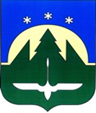 Городской округ Ханты-МансийскХанты-Мансийского автономного округа – ЮгрыДУМА ГОРОДА ХАНТЫ-МАНСИЙСКАРЕШЕНИЕ№ 53-VII РД		                                                         Принято									   28 января 2022 годаО председателе Счетной палаты
города Ханты-Мансийска Рассмотрев предложение Главы города Ханты-Мансийска о назначении
на должность председателя Счетной палаты города Ханты-Мансийска, руководствуясь частью 1 статьи 69 Устава города Ханты-Мансийска,Дума города Ханты-Мансийска РЕШИЛА:	1. Назначить на муниципальную должность председателя Счетной палаты города Ханты-Мансийска Игушева Евгения Юрьевича с 3 февраля 2022 года.2. Настоящее Решение подлежит опубликованию в средствах массовой информации.Председатель Думыгорода Ханты-Мансийска						         К.Л. ПенчуковПодписано28 января 2022 года